FLOWER COLORING DIRECTIONS: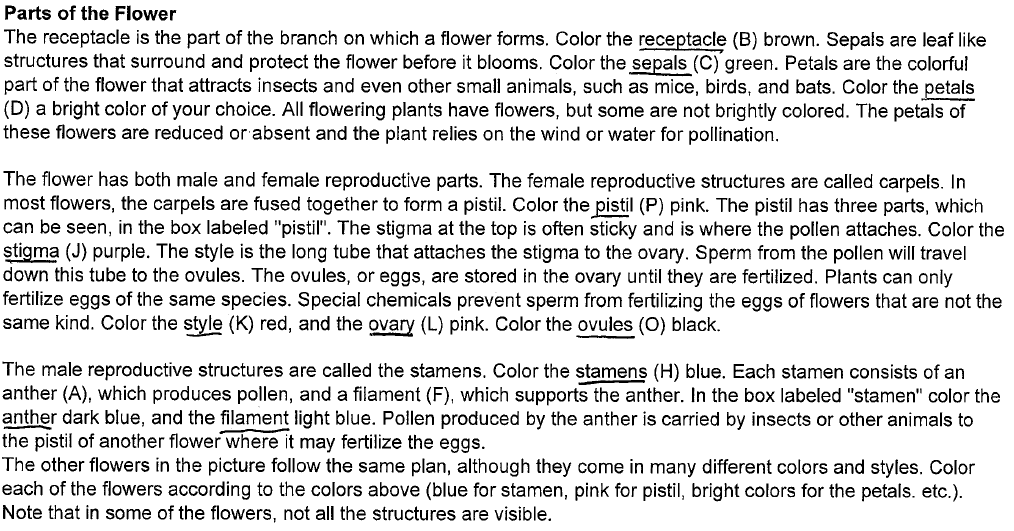 AFTER COLORING THE FLOWER, USE THE READING ABOVE AND PAGE 170 IN YOUR BOOK TO DESCRIBE THE FUNCTION OF THE FOLLOWING PARTS OF A FLOWER. WRITE THESE ON THE SAME PAGE THAT YOU GLUED THE FLOWER PICTURE.STAMENANTHERPISTILSTIGMASTYLEPETALSSEPALSOVARYPOLLENLEAF COLORING DIRECTIONS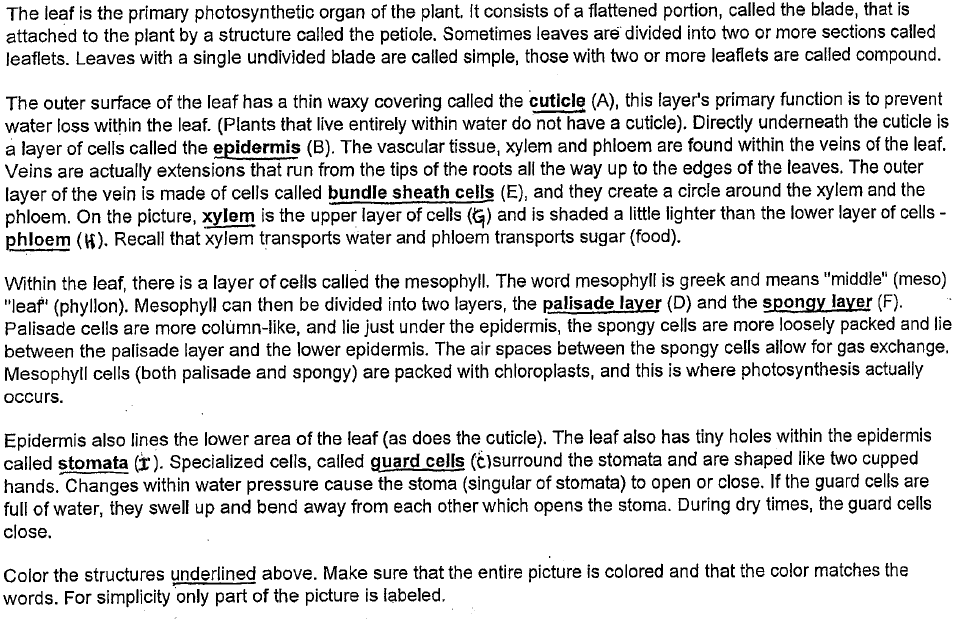 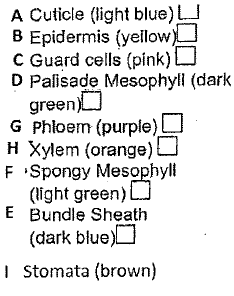 